SECURITIES AND EXCHANGE COMMISSIONWASHINGTON, D.C. 20549 FORM 8-KCURRENT REPORTPursuant to Section 13 or 15(d) of theSecurities Exchange Act of 1934Date of report (Date of earliest event reported):  April 27, 2022GEOVAX LABS, INC.(Exact name of registrant as specified in its charter)1900 Lake Park Drive, Suite 380Smyrna, Georgia 30080(Address of principal executive offices) (Zip code)(678) 384-7220(Registrant’s telephone number, including area code)Check the appropriate box below if the Form 8-K filing is intended to simultaneously satisfy the filing obligation of the Registrant under any of the following provisions.☐ Written communications pursuant to Rule 425 under the Securities Act (17 CFR 230.425)☐ Soliciting material pursuant to Rule 14a-12 under the Exchange Act (17 CFR240.14a-12)☐ Pre-commencement communications pursuant to Rule 14d-2(b) under the Exchange Act (17 CFR 240.14d-2(b)).☐ Pre-commencement communications pursuant to Rule 13e-4(c) under the Exchange Act (17 CFR 240.13(e)-4(c))Securities registered pursuant to Section 12(b) of the Act:Indicate by check mark whether the Registrant is an emerging growth company as defined in Rule 405 of the Securities Act of 1933 (Section 230.405 of this chapter) or Rule 12b-2 of the Securities Exchange Act of 1934 (Section 240.12b-2 of this chapter).Emerging growth company ☐If an emerging growth company, indicate by check mark if the Registrant has elected not to use the extended transition period for complying with any new or revised financial reporting standards provided pursuant to Section 13(a) of the Exchange Act. ☐Forward-Looking StatementsThis Current Report on Form 8-K and other reports filed by the Company from time to time with the Securities and Exchange Commission (collectively the “Filings”) contain forward-looking statements and information that are based upon beliefs of, and information currently available to, the Company’s management as well as estimates and assumptions made by the Company’s management. When used in the Filings the words “anticipate”, “believe”, “estimate”, “expect”, “future”, “intend”, “plan” or the negative of these terms and similar expressions as they relate to the Company or the Company’s management identify forward looking statements.  Such statements reflect the current view of the Company with respect to future events and are subject to risks, uncertainties, assumptions and other factors relating to the Company’s industry, operations and results of operations and any businesses that may be acquired by the Company. Should one or more of these risks or uncertainties materialize, or should the underlying assumptions prove incorrect, actual results may differ significantly from those anticipated, believed, estimated, expected, intended or planned. Except as required by law, the Company does not undertake to update its forward-looking statements.On April 27, 2022, GeoVax Labs, Inc. (the “Company”) issued a press release reporting its results of operations for the quarter ended March 31, 2022. A copy of the press release is attached as Exhibit 99.1 to this Current Report on Form 8-K. On April 27, 2022, the Company hosted a conference call and webcast with accompanying slides regarding its results of operations for the quarter ended March 31, 2022. A transcript of the conference call and a copy of the slides are being furnished as Exhibit 99.2 and Exhibit 99.3, respectively, to this Current Report on Form 8-K. The foregoing summary of the conference call and of the slides is not complete and is qualified in its entirety by reference to the full text of Exhibit 99.2 and Exhibit 99.3. The Company undertakes no obligation to update, supplement or amend the materials attached hereto.The information in Item 7.01 of this Current Report on Form 8-K, including Exhibit 99.2 and 99.3, shall not be deemed “filed” for purposes of Section 18 of the Securities Exchange Act of 1934, as amended (the “Exchange Act”), or otherwise subject to liability under that section, nor shall it be deemed incorporated by reference in any filing under the Securities Act of 1933, or the Exchange Act, except as expressly set forth by specific reference in such a filing. (d)     ExhibitsSIGNATUREPursuant to the requirements of the Securities Exchange Act of 1934, the Registrant has duly caused this report to be signed on its behalf by the undersigned hereunto duly authorized.Date: April 29, 2022GeoVax Reports 2022 First Quarter Financial Resultsand Provides Corporate UpdateCompany Advancing Phase 2 Clinical Trials for COVID-19 and Immuno-Oncology ATLANTA, GA, April 27, 2022 – GeoVax Labs, Inc. (NasdaqCM: GOVX), a biotechnology company developing vaccines and immunotherapies against infectious diseases and cancers, today announced its financial results for the three months ended March 31, 2022.GeoVax’s management will host a live conference call and webcast at 4:30 p.m. Eastern Standard Time on Wednesday, April 27 to discuss financial results and provide a general business update. Details are provided further below.First Quarter 2022 HighlightsPhase 2 Trials – GEO-CM04S1 – GEO-CM04S1 is being studied in a first-of-its-kind Phase 2 clinical trial (NCT04977024) as a primary vaccine for immunocompromised cancer patients who have difficulty producing antibodies and largely depend on T cells to protect against the virus responsible for COVID-19. Also, GEO-CM04S1 is being evaluated in a Phase 2 vaccine booster trial format (NCT04639466), which is aimed at evaluating how GEO-CM04S1 may boost pre-existing vaccine immunity to spike while also causing a strong immune response to nucleocapsid. GEO-CM04S1 is unique to other COVID-19 vaccines in that it targets both the spike and nucleocapsid proteins. In contrast, the current U.S. Food and Drug Administration-approved COVID-19 vaccines only target the spike protein. In March 2022, data from a Phase 1 study of GEO-CM04S1 (formerly known as COH04S1) was published in the peer-reviewed journal, The Lancet Microbe.  The publication, accessible here, reports data showing that GEO-CM04S1 produced robust neutralizing antibodies and T cells against SARS-CoV-2 with no significant side effects. These data confirm the powerful dual action of the GeoVax vaccine, an important feature given the multiple mutations in spike, leading to variants of concern and inconsistent protection from existing FDA-approved vaccines. Should a new mutation arise in the spike antigen that interferes with antibody recognition, a person vaccinated with our vaccine may still have substantial T cell immunity against both the nucleocapsid and spike antigens.Phase 1/2 Trial – Gedeptin® – A Phase 1/2 trial (NCT03754933) evaluating the safety and efficacy of repeat cycles of Gedeptin therapy in patients with recurrent head and neck squamous cell carcinoma (HNSCC) that have tumor(s) accessible for injection and no curable treatment options, is ongoing at Stanford University in collaboration with Emory University. The trial design involves repeat administration using Gedeptin, followed by systemic fludarabine, to gain additional information prior to expansion towards a larger patient trial. The initial stage of the study is being funded by the FDA under its Orphan Products Clinical Trials Grants Program. The FDA has also granted Gedeptin Orphan Drug Status for the intra-tumoral treatment of anatomically accessible oral and pharyngeal cancers, including cancers of the lip, tongue, gum, floor of mouth, salivary gland and other oral cavities. This trial is currently being expanded to a multi-site trial with a focus on accelerated patient enrollment.MVA-VLP-MUC1 for Solid Tumor Cancers – In March, GeoVax announced that the U.S. Patent and Trademark Office issued Patent No. 11278607, pursuant to the Company’s patent application No. 16/068,527 titled, “Compositions and Methods for Generating an Immune Response to a Tumor Associated Antigen.” The claims granted by the patent generally cover GeoVax’s vector platform for expressing tumor associated antigens in virus-like particles (VLPs) from a Modified Vaccinia Ankara (MVA) viral vector and encompass GeoVax’s Mucin 1 (MUC1) tumor-associated antigen immunotherapy candidate. The Company uses its GV-MVA-VLPTM vaccine platform to express abnormal, aberrantly glycosylated forms of the cell surface-associated MUC1 protein that is associated with a wide range of cancers, including breast, colon, ovarian, prostate, pancreatic, and lung.During the first quarter, GeoVax began an IND-enabling animal study with Dr. Pinku Mukherjee at the University of North Carolina at Charlotte to define the optimal course and schedule of vaccination to define a protocol that can be evaluated in a Phase 1 clinical trial for the Company’s MVA-VLP-MUC1 immunotherapy candidate.Pan-Coronavirus Vaccine (GEO-CM02) – In addition to the clinical programs for GEO-CM04S1 for COVID-19, GeoVax continued to assess GEO-CM02 as a potential single-dose universal coronavirus vaccine during the first quarter. This program was supported by a Small Business Innovation Research (SBIR) grant from the NIH during 2021. In small animal studies, the Company measured functional immune responses after a single dose that mediated protection from infection and pathogenesis, including protection against the more virulent Beta variant. Additional studies are planned for 2022 to prepare for IND filing and subsequent human clinical trials.Operational Resources Strengthened – During the first quarter, GeoVax strengthened its organizational and operational resources in several areas to support our advancement through clinical development and regulatory registration.  These included:the appointment of Kelly T. McKee, Jr., M.D., M.P.H., to serve as the GeoVax’s Chief Medical Officer.the appointment of Jeffrey Welch to serve as Head, Process Development and Manufacturing Operations. the creation and staffing of two new positions: Director, Clinical Operations (Erica Raiden) and Director, Project Management (Ashley Zuniga, Ph.D.), both key to effective management of our expanded operations.the engagement of CATO SMS to manage the ongoing Phase 1/2 trial of Gedeptin® therapy in patients with recurrent head and neck squamous cell carcinoma.the further engagement of CATO SMS to manage the two ongoing Phase 2 clinical trials of GEO-CM04S1, against SARS-CoV-2.Additional Capital Resources – In January, GeoVax supplemented its cash resources through a private placement of common stock and warrants, with net proceeds of approximately $9.2 million, resulting in total cash balances at March 31, 2022 of $16.3 million.Management CommentaryDavid Dodd, GeoVax’s Chairman and CEO, commented, “GeoVax’s corporate focus during the first quarter continued to be on the SARS-CoV-2 vaccine programs and our cancer immunotherapy programs. The three ongoing Phase 2 clinical trials in those areas represent the achievement of important goals established at the beginning of 2021. With the additional funding provided by the January private placement, we are well-positioned to advance these programs and we look forward to providing further updates on our progress throughout 2022.”Financial ReviewGeoVax reported a net loss for the three months ended March 31, 2022 of $2,427,515, as compared to $1,562,778 for the three months ended March 31, 2021.Grant revenues were $81,526 for the three months ended March 31, 2022, as compared to $110,417 for the same period in 2021, reflective of the Company’s grant expenditures for its COVID-19 and Lassa Fever programs.Research and development (R&D) expenses were $1,330,544 for the three months ended March 31, 2022 compared with $602,783 for the comparable period in 2021, with the increase primarily due to higher personnel and consulting costs, costs of manufacturing materials for use in clinical trials, and a generally higher level of activity.General and administrative (G&A) expenses were $1,179,024 and $1,071,710 for the three months ended March 31, 2022 and 2021, respectively, with the increase primarily attributable to higher stock-based compensation expense.GeoVax reported cash balances of $16.3 million at March 31, 2022, as compared to $11.4 million at December 31, 2021.  Contributing to the increase in cash balances during the first quarter were net proceeds of $9.2 million from a private placement of common stock and warrants.Summarized financial information is attached. Further information is included in the Company’s Quarterly Report on Form 10-Q filed with the Securities and Exchange Commission.Conference CallManagement will host a conference call at 4:30 p.m. ET on Wednesday, April 27, 2022 to review financial results and provide an update on corporate developments.  Following management’s formal remarks, there will be a question-and-answer session.Participants are asked to pre-register for the call via the following link:https://dpregister.com/sreg/10165192/f224e0bbb0Please note that registered participants will receive their dial-in number upon registration and will dial directly into the call without delay.  Those without Internet access or who are unable to pre-register may dial in by calling 1-866-777-2509 (domestic) or 1-412-317-5413 (international).  All callers should dial in approximately 10 minutes prior to the scheduled start time and ask to be joined into the GeoVax call. The conference call will be available through a live webcast found here:https://services.choruscall.com/mediaframe/webcast.html?webcastid=aUvzOB1OA webcast replay of the call will be available via the same link as the live webcast approximately one hour after the end of the call through July 27, 2022.  A telephonic replay of the call can be accessed by calling 1-877-344-7529 (domestic) or 1-412-317-0088 (international) and using access code 5386762.  The telephonic replay will be available until May 11, 2022.About GeoVaxGeoVax Labs, Inc. is a clinical-stage biotechnology company developing human vaccines and immunotherapies against infectious diseases and cancer using novel proprietary platforms. GeoVax’s product pipeline includes two ongoing Phase 2 clinical trials of GEO-CM04S1 for COVID-19 as a universal booster vaccine to mRNA vaccines authorized by the U.S. Food and Drug Administration (FDA) and as a primary vaccine for use in immunocompromised patients. In addition to GEO-CM04S1 for COVID-19, GeoVax is developing GEO-CM02 as a pan-coronavirus vaccine. The Company is also conducting a Phase 1/2 clinical trial of Gedeptin® for treatment of head and neck cancer. Gedeptin® has been granted orphan drug status by the FDA. Additional research and development programs include preventive vaccines against Zika Virus, hemorrhagic fever viruses (Ebola, Sudan, Marburg, and Lassa) and malaria, as well as immunotherapies for multiple solid tumors. The Company’s portfolio of wholly owned, co-owned, and in-licensed intellectual property stands at over 70 granted or pending patent applications spread over 20 patent families.For additional information about GeoVax, visit our website: www.geovax.com.Forward-Looking StatementsThis release contains forward-looking statements regarding GeoVax’s business plans. The words “believe,” “look forward to,” “may,” “estimate,” “continue,” “anticipate,” “intend,” “should,” “plan,” “could,” “target,” “potential,” “is likely,” “will,” “expect” and similar expressions, as they relate to us, are intended to identify forward-looking statements. We have based these forward-looking statements largely on our current expectations and projections about future events and financial trends that we believe may affect our financial condition, results of operations, business strategy and financial needs. Actual results may differ materially from those included in these statements due to a variety of factors, including whether: GeoVax is able to obtain acceptable results from ongoing or future clinical trials of its investigational products, GeoVax’s immuno-oncology products and preventative vaccines can provoke the desired responses, and those products or vaccines can be used effectively, GeoVax’s viral vector technology adequately amplifies immune responses to cancer antigens, GeoVax can develop and manufacture its immuno-oncology products and preventative vaccines with the desired characteristics in a timely manner, GeoVax’s immuno-oncology products and preventative vaccines will be safe for human use, GeoVax’s vaccines will effectively prevent targeted infections in humans, GeoVax’s immuno-oncology products and preventative vaccines will receive regulatory approvals necessary to be licensed and marketed, GeoVax raises required capital to complete development, there is development of competitive products that may be more effective or easier to use than GeoVax’s products, GeoVax will be able to enter into favorable manufacturing and distribution agreements, and other factors, over which GeoVax has no control. Further information on our risk factors is contained in our registration statement on Form S-1 and the periodic reports on Form 10-Q and Form 10-K that we have filed and will file with the SEC. Any forward-looking statement made by us herein speaks only as of the date on which it is made. Factors or events that could cause our actual results to differ may emerge from time to time, and it is not possible for us to predict all of them. We undertake no obligation to publicly update any forward-looking statement, whether as a result of new information, future developments or otherwise, except as may be required by law. Contact:GeoVax Labs, Inc.investor@geovax.com678-384-7220FINANCIAL TABLES FOLLOWPRESENTATIONOperatorGood afternoon and welcome, everyone, to the GeoVax First Quarter 2022, Corporate Update Call.  I am Chuck with Chorus Call, and I will facilitate today's call.With me are David Dodd, Chairman and CEO, Mr. Mark Reynolds, Chief Financial Officer, Mr. Mark Newman, PhD, Chief Scientific Officer, and Mr. John Sharkey, PhD, Head of Business Development.All participants will be in a listen-only mode.  Should you need assistance, please signal a conference specialist by pressing the star key followed by zero.  After today's presentation, there will be an opportunity to ask questions.  To ask a question, you may press star then one on your telephone keypad, to withdraw your question, please press star then two.  Please note this event is being recorded.I would now like to turn the conference over to Jules Abraham of CORE IR, who will provide a forward-looking statement regarding this call and information herein.  Please go ahead, sir.Jules AbrahamThank you, Chuck and good afternoon, everyone.  Please note the following.  Certain statements in this presentation may constitute forward-looking statements within the meaning of the Private Securities Litigation Reform Act.  These statements are based on management's current expectations and are subject to uncertainty and changes in circumstances.Actual results may differ materially from those included in these statements due to a variety of factors, including whether GeoVax can develop and manufacture its vaccines with the desired characteristics in a timely manner.  Whether GeoVax's vaccines will be safe for human use.  Whether GeoVax's vaccines will effectively prevent targeted infections in humans.  Whether GeoVax's vaccines will receive regulatory approvals necessary to be licensed and marketed.  Whether GeoVax raises require capital to complete vaccine development.  There is development of competitive products that maybe more effective or easier to use than GeoVax's products.  Whether GeoVax will be able to enter into favorable manufacturing and distribution agreements, and other factors over which GeoVax has no control.GeoVax assumes no obligation to update these forward-looking statements and does not intend to do so.  More information about these factors is contained in GeoVax's filings with the Securities and Exchange Commission, including those set forth as risk factors in GeoVax's Form 10-K.It is now my pleasure to introduce the Chairman and CEO of GeoVax, David Dodd.  David…David DoddThank you.  And good afternoon, everyone.  And again, thank you for participating in the 2022 first-quarter update call.  First quarter marked a transformational period for GeoVax.  And that we achieved clinical stage development status within the two priority areas of COVID-19 vaccine development and cancer immunotherapy.In addition, we added strong expertise and experience to ensure our ability to expand and accelerate our clinical development programs in the requisite activities through regulatory registration, manufacturing, and distribution.  Our mission is to provide products to prevent or treat some of the world's most challenging infectious diseases and cancers, by leveraging technology and collaborations that allow us to successfully provide life-enhancing products in a safe scientific validated manner.Our pursuit is to deliver safe, affordable products to improve lives worldwide, delivering increased value to our shareholders and providing motivating career development opportunities to members of our team.  We firmly believe that GeoVax can provide differentiated, advanced vaccines and immunotherapies competing with and collaborating with other companies worldwide.  We intend to successfully execute in this regard.  We're pleased to have this opportunity to review our successful progress into Phase 2 clinical development, while securing critical resources in support of GeoVax's growth and development, while also advancing our IND-enabling programs.The in-licensing of both GEO, CM04S1 and Gedeptin represented watershed events of the transformation of GeoVax, as milestone towards potential significant value expansion of the company.  CM04S1, which we in-licensed exclusive global rights from City of Hope National Medical Center, is a next-generation COVID-19 vaccine, targeting both antibody and cellular immunity with the goal of providing more robust and durable protection than the current authorized vaccines.  Gedeptin is a cancer immunotherapy which we in-licensed exclusive global rights from PNP Therapeutics to the University of Alabama, Birmingham, currently being evaluated among patients suffering from advanced head and neck cancers, it has already received orphan drug designation from the FDA.In addition, we're advancing encouraging internal programs on the path to IMD panel [ph].  In January, we issued a 2021 milestone report addressing the goals we established and communicated early last year.  That update outlined our successful 2021 performance in executing upon those goals, bringing us to the Phase 2 clinical status, enabling our progress related to our internal programs, while strengthening the organization with the expertise to accelerate our growth and development.  At the 2021 World Vaccine and Immunotherapy Congress last December, we reported results validating our COVID-19 vaccine approach of a multi antigenic vaccine inducing strong antibody of cellular immune responses, potentially providing more robust and durable protection beyond the current authorized vaccines.In fact, in a well validated lethal challenge transgenic mouse model, our CMO2 vaccine candidate, which is the first step towards a universal Coronavirus vaccine, provided complete protection following a single dose, even in the absence of measurable neutralizing antibodies.  To our knowledge, these results are unprecedented.  I'll note that both our Phase 2 COVID-19 vaccine, CM04S1, and our universal Coronavirus vaccine candidate CMO2, are each multi-antigenic COVID-19 vaccines, designed to strongly induce both antibody and cellular immune responses.At that same Scientific Congress, we also reported further encouraging results in support of our Marburg and Sudan vaccines.  Last week, at the World Vaccine Congress, Dr. Newman further discussed the status of CM04S1 and our basis in support of our multi-antigen universal Coronavirus vaccine.In January, we further strengthened our balance sheet and are currently well-capitalized for at least a year.  We anticipate further strengthening of our balance sheet during 2022, which will be addressed later by Mark Reynolds, our CFO.  Our primary focus this year is to accelerate the recruitment and enrollment of our three Phase 2 programs.  This includes our multi-site clinical trial in support of Gedeptin and our two clinical trials in support of CM04S1.Since acquiring the rights of Gedeptin, we've confirmed two additional clinical sites in the assignment of CATO SMS as our CRO partner responsible for leading the expansion acceleration of the Gedeptin clinical program.  Our focus on accelerated and expanded patient enrollment is actively underway, with the goal to complete patient enrollment towards the end of 2022 or early 2023, followed by completion of patient evaluations, perhaps by the end of 2023.  Should the results be supportive, a BLA filing will likely follow shortly thereafter.In parallel with the ongoing clinical program, we are also engaged with a CDMO to prepare for commercial manufacture.  We are confident that the Gedeptin Phase 2 program will be successfully managed by CATO SMS, and our clinical operations team with possible expansion of further additional clinical sites.  We are highly excited about the outlook and promise of Gedeptin within advanced head and neck cancer, where it has received orphan drug designation and has previously provided encouraging potential for such patients.In addition, there are promising opportunities relative to expanded use of Gedeptin in other indications as well as the GDEPT technology in conjunction with other therapies, and potential synergy with our MVA-VLP tumor associated antigen approach.  We're looking forward to providing milestone updates throughout this year about the progress of our Gedeptin program.Also, during first quarter, we focused on the two Phase 2 clinical trials in support of CMO4S1.  This vaccine utilizes synthetic modified vaccinia Ankara vaccine MVA technology similar to other vaccine programs under development at GeoVax.  CM04S1 induces immunity to SARS CoV-2 by stimulating the immune system to produce antibodies against SARS-CoV-2 that can block the virus from entering healthy cells, while the immune system can also grow new disease, fighting T-cells that can recognize and destroy infected cells.The vaccine includes both SARS CoV-2 spike and nucleocapsid proteins.  By inserting these proteins, the MVA delivery vehicle is able to drive the expression of both proteins within the body of the vaccine recipient, inducing immune responses.  The role of the S protein is to elicit a neutralizing antibody response against the initial infection, while the M protein elicits or reduces a T-cell response to directly attack virus infected cells, reduce viral replication and reduce severity and clearance.  Thus, the vaccine is designed to induce both neutralizing antibodies and T-cell responses specific for the S protein and the M protein.  This vaccine design was implemented specifically to induce an expanded immune response to better combat and clear infections regardless of the circulating SARS-CoV-2 variance.This vaccine is the first step in the worldwide goal to provide a vaccine that gets ahead of the variance versus having to chase the variance.  If successful, this vaccine will reduce reliance on the repeated administration of booster doses of existing vaccines.  We believe that a multi-punch approach has the potential for providing a more robust and durable immune response and protection than the current authorized vaccines.  We also believe that very high risk populations such as immune compromised individuals, will benefit from such a two-pronged approach.CMO 4S1 is currently being evaluated in two Phase 2 clinical trials.  One trial is the first comparative study of an investigative...investigational COVID-19 vaccine, as the primary vaccine versus the current FDA approved Pfizer vaccine.  And individuals that have received or are undergoing specific blood cancer therapies associated with transplantation or CAR T therapy to suppress or severely reduce pre -existing immunity to COVID-19 vaccines.  Multiple clinical evidence has demonstrated and validated that such patients failed to respond optimally to the current generation vaccine.  And we believe that CMO4S1 will prove to be the more potent vaccine because it is a multi-antigenic and delivered using the MVA vector.We believe this will differentiate CMO4S1 from the other vaccines by providing both a strong antibody response and a sustained T-cell response for these patients who are still at high risk of severe COVID-19 due to their immunocompromised status.The other trial currently underway is evaluating CMO4S1 as a booster for healthy patients who have previously received either the Pfizer or Moderna MRNA vaccines.  We believe that providing a heterologous booster rather than a third or fourth or fifth shot of the same vaccine may provide more robust and durable immune response and protection.  Heterologous prime boost immunizations are well studied in other fields such as HIV and are being evaluated in multiple countries using different COVID vaccines.  We are working with them now combined CATO SMS and [indiscernible] to oversee the acceleration and management of these two exciting clinical programs working under the direction of our internal clinical operations team.Finally, the ongoing GeoVax effort to develop a manufacturing process based on a continuously growing AVM cell line to increase production, consistency and capacity will mesh with the clinical development activities and full development schedule associated with CM04S1 and CMO2 vaccines.Now, I'd like to turn the presentation over to Mark Reynolds, GeoVax Chief Financial Officer for a review of our recent results and financial [indiscernible].Mark ReynoldsThank you, David.  Okay.  Starting with our income statement, grant revenues were $82,000 for the first quarter of 2022 versus $110,000 in '21, which is reflective of the wind down in both our grant from the NIH supporting our COVID-19 vaccine and our grant from the US Army supporting our loss of Pfizer vaccine program.  As of March 31st of 2022, all currently available funds from those grants have been utilized.  And we do intend to seek additional non-dilutive funding for our development plans in the future.  And we've already submitted an application to the NIH in support of our MUC1 tumor associated antigen cancer immunotherapy program.Research and development expenses were $1.3 million in the first quarter of '22 versus $603,000 in '21 with the increase primarily associated with higher personnel costs, consulting costs, manufacturing costs for clinical trial materials, and generally a higher level of activity associated with the ongoing trials for CM04S1 and for GDEPT.G&A expenses were relatively stable year-to-year with $1.2 million in first quarter this year versus $1.1 million last year, so overall net loss for the first quarter of '22 was $2.4 million or $0.34 per share versus $1.6 million in '21 or $0.29 per share, again with the increase primarily associated with the ramp up of our organizational infrastructure and other costs associated with the clinical trial costs.Turning to the balance sheet, our cash balances at the end of this quarter were $16.3 million compared to $11.4 million at the end of the year.  The change in the cash balances is reflective of a $4.3 million used in operating activities offset by proceeds from the stock offering in January with net proceeds to us of $9.2 million.  Funding our three ongoing Phase 2 clinical programs is obviously the most significant use of our cash and is our top financial priority.I should note that the first stage that is 10 patients of the Gedeptin trial is being funded by the FDA through a grant under its orphan products clinical trial program.  So that does help somewhat in mitigating some of our near-term cash requirements.  And while we don't provide specific forward-looking estimates of the cost to complete the...our research programs, what we can say at this time is that our existing cash reserves are sufficient to fund our operations and our priority programs into the second quarter of 2023.  We believe the advancement of these programs will create…the data flow that we generate, will create an attractive investment opportunity for new fundraising activities later this year.And I'll be happy to answer any other questions during the Q&A period.  I'll turn the call back to David now.David DoddAlright.  Thank you, Mark.  And my colleagues and I will now answer your questions and joining us as we've mentioned earlier, for the Q&A session, are doctors, Mark Newman and John Sharkey, our Chief Scientific Officer and Head of Business Development, respectively.  I'm therefore turning the call over to the operator for instructions on the Q&A session.QUESTION AND ANSWEROperatorThank you.  We will now begin the question and answer session.  To ask a question you may press star then one on your telephone keypad.  If you're using a speakerphone, please pick up your handset before pressing the keys.  And to withdraw your question, please press star then two.  And at this time, we'll pause momentarily to assemble our roster.And the first question will come from Jason McCarthy with Maxim Group.  Please go ahead.Joanne LeeHi, this is Joanne Lee on the call for Jason.  Thanks for taking the questions.  I wanted to congratulate you guys on the recent publication of the Phase 1 data of all 04S1 last month.  As a reminder, could you just walk us through how the results from that trial have highlighted the vaccines mechanism of action and its differentiation from current vaccine?David DoddSure, I'll ask Mark Newman to step in on that.Mark NewmanSure.  The…I mean I think that it's fairly straightforward as David said, that vaccine was designed to induce antibody responses and T-cell responses with the primary antibody target being the S protein and then T-cell responses would be generated to both the S and the N.  And we measure the antibody responses by enzyme linked immunoassay ELISA, which is just total titers and neutralizing function.  And both of those are…were readily detectable and at levels, comparable to what you're seeing with the approved vaccines plus or minus the…a range.  It's a fairly small study.And then we're also seeing the T-cell responses, which we typically measure as cytokine production.  They're what's called the type 1 response, which is the predominant effective antiviral response.  Whereas the type two response would be considered more for allergies and things like that.  So, it's the correct type of response.  The nice thing as we saw, good responses at all dose levels tested, that was the dose escalation trial as most Phase 1 trials are at safe at all doses and the lower dose was essentially as immunogenic as the middle and higher doses.  We've got some range to work with.  Does that help?Joanne LeeYes.  Great.  That was helpful.  So, for your two ongoing programs, 40471 [ph] could you just give us any update on timelines in terms of the enrollment status?  And lastly, as a follow-up, if you could briefly touch on, given the way new variants have been emerging and driving constant ongoing string of boosters with the same vaccine, could you just touch on the importance of getting new vaccines to market that have differentiated mechanism and targets?  Thanks.David DoddOkay.  Mark, you may want to comment on it, but I think Kelly McKee, Dr. McKee, our Chief Medical Officer, may want to add some comments also on that.  So, I'll leave it up to you two, to go…whoever wants to go first.Mark ReynoldsOkay.  Well, let me start.  So, we…you've heard us talk for a year that we were not really chasing variants.  The Omicron was just a perfect predictable next-generation variant, right?  It… we're seeing immune pressure against the circulating virus and now the new variants are coming up and there's less and less protection from the neutralizing antibodies.  And of course, the mutations are happening in the S protein primarily because that's where the antibodies are targeted.  So, I think that we're in the right position.  If you follow the field, you will have noticed that there was an open letter recently sent to the FDA Commissioner highlighting the importance of T-cells and imploring the FDA to ask vaccine manufacturers to start looking at T-cell responses.  And I think that that made the Wall Street Journal and we're there already.  So, I think we're in the right position.  The world is starting to recognize the importance of a broader immune response.  World Health stepped in, everyone is stepping up and saying, well, we'd like something that is variant proofed.  The terms universal Coronavirus or cross variant, or [Indiscernible] virus are all being bandied around quite a bit and this has been a core part of our program since the start.  And so, with the first two generations…with the first-generation with two candidates one in Phase 2 and one in animal testing both proving the highly immunogenic and effective in reducing types of responses.  We're well along the way with this first step towards making a very improved and a more potent next-generation vaccine.David DoddKelly, do you want to add something?Kelly McKeeYes.  Hello everyone.  Not so much on the scientific side, but I can help out a little bit with the status of the clinical trials.  As you may be aware, that the…our study in the immunocompromised populations, the transplant trial, the study design is somewhat complicated, but I will say that we've enrolled patients in all of our different cell therapy cohorts, and we're sort of in the process of completing the safety lead in Phase in those cohorts.  And for one of the cohorts, we're just about ready to transition into the blinded portion of the trial to compare against the Pfizer vaccine.Now, one of the challenges that we've faced with that trial is the evolving therapeutic landscape for immunocompromised patients, and so we've been…it's been necessary for us to modify the protocol progressively to ensure that we're compliant with the standard of care for vaccination of these patients.  And between the regulatory timelines connected with protocol amendments and so forth, the enrollment has been not quite as fast as we would like, but it's still progressing pretty well.  The healthy volunteer study, a similar sort of situation.  It's a more straightforward trial, but again, in order to sort of keep…to comply with the current practice of boosting healthy individuals, we're modifying that protocol to enable more aggressive enrolment and we're very hopeful that that's going to pick up very quickly as well.Joanne LeeGot it.  Thanks again for taking the questions.Kelly McKeeThank you.OperatorThe next question will come from Jeffrey Kraws with Crystal Research.  Please go ahead.Jeffrey KrawsThank you very much.  David, it looks like and this might be either for Sharkey or Newman possibly.  But looking at Gedeptin, I realize that there's a large focus in the marketplace on the COVID vaccines, but that one seems to have incredible potential.  When I was looking at some of the scientific research on this, you know, in conjunction with checkpoint inhibitors, it seems to have interesting enhanced performance of the checkpoint inhibitors.  One, can someone expound a little bit about that?And secondly, can you provide an update on the status of the trial, as well as some of the opportunities that I think, lay ahead of us?  Those are the first couple of questions.David DoddOkay.  Thank you, Jeff.  John, why don't you take the first part, and then Kelly can give an update on the progress on the clinical or Mark Newman, would you...I don't know if John is still on?Mark NewmanWell, yes, I can start.  I think John's muted probably.  So yes, we're familiar, obviously familiar with the checkpoint inhibitor story, and I think that any product that can make the checkpoint inhibitors work better against solid tumors, particularly at adenocarcinomas has great potential.  So that's not part of the initial focus, but it is something is being evaluated by collaborator at Emory University.  And there is a lot of interest in the field with combining all of these different products with checkpoint inhibitors comparing on the standard of care essentially.  I mean, that's when we look at the cancer market, and the approach, everything is in addition to standard of care.So I don't think that the vaccines would be anywhere near as exciting, nor would these other types of products be anywhere near as exciting if you couldn't plug them in with the checkpoint inhibitor.  So ideally the goal here is the Gedeptin will kill tumors.  And we presented this before.  And as the tumors are dying, you release neoantigens and the neoantigens are the basis of a vaccine.  So it's an autologous vaccine concept.  We're not the only one that has looked at this and there's a lot of literature out there on that, but it's not the lead on the program right now, but it is something that's being investigated.David DoddLet me just say, John, are you there or would you like to add something?  If not, I'll ask Kelly to update on the clinical program.  Kelly.Kelly McKeeSure.  No, I guess John is having trouble with his audio.  The clinical program as David indicated in his opening remarks, where we're...as we've transitioned the IMD over to GeoVax, we've expanded the trial from the original single site at Stanford and added two more study sites, one at AMRI and one at Thomas Jefferson University in anticipation of being able to accelerate the enrolment.  At the present time, we're about halfway through enrolling our total target number.And just as soon as we get all of the regulatory pieces back in place, which shouldn't be too much longer from now, we should begin.  We've already got a couple of patients actually identified as potential candidates, but we should begin re-enrolling and finishing up that trial very quickly.Jeffrey KrawsThank you very much.  And lastly, recently there was a letter signed by about 100 scientists, one of which was, I believe one of your consultants.  Can you talk about the significance of that, as well as the fact that so many people seem to be, I won't say jumping on the bandwagon, but providing support which is congruent with your thoughts on many aspects in the science, David?David DoddSure.  Now, Mark, you want to mention about that, because that's one that Don Diamond who led the development CM04S1 out of CFO.  He was also a signator [ph] on that correspondents.Mark NewmanYes.  Sure.  And that's the letter I referred to just recently in an earlier question.  So this is a number of immunologists or medical professionals working in the vaccine field that recognized that focusing solely on antibodies is an issue.  And the issue is, is that that's not the total immune system.  The immune system involves a complex, coordinated set of effector functions, and antibodies are only a single one.  I thought what was really interesting about the letters; they actually cite the fact that there were some deficits impacting how the FDA reviews, for example, pediatric use of vaccines because they're only focusing on antibodies.  And, in fact, maybe had they...had rolled in a T-cell function...a measure of T-cells they would've seen that the pediatric efficacy looks better.The world...the FDA is...it's hard to predict, but there is a move in the field to start looking at surrogate markers more and more, and that means you're not looking just at efficacy.  If you remember the initial trials, there are 30,000 plus patients in each of these trials for the products that were approved or got emergency use authorization.  And they're looking for either they're infected and end up with symptoms or they're not as classic efficacy.  It's now recognized that placebo-controlled blinded efficacy studies like that just aren't the way to go as we move forward attacking the new variants and adding new vaccines.  And so, there's always...there's a series of meetings that are ongoing every couple of months, most of them run through World Health Organization, the blueprint series, where these types of topics are discussed.  So I think that this letter just fits in with a lot of other things that we're seeing, and that is a recognition that we've now...we've got some place, we've got great progress, but now we have to move back or move forward with the next step.  And that's going to include a more broadly base characterization of immunity and testing of vaccines that have slightly different functions.I think, like David said, we had a meeting, just...a conference just last week and the closing session was can we make a universal COVID vaccine?  And the CEPI representative pointed out, well, something that's very improved would be great, something that stops the next spill over from bats would be tremendous.  And so, that's where we're moving.  And that's going to involve T-cells.  And that's where I think you're starting to see momentum.Mark ReynoldsWell, I hope [Indiscernible] in there.  Go ahead, David.David DoddI was just going to saying, and that's what we're focused on as a very strong differentiated point is about the focus also on the T-cells.  And I think that's where we'll be able to carve out some very important areas of opportunity for our vaccine.  Jeff, you had asked and was going to ask if John Sharkey, who I think has been able rejoin us now.  John [Indiscernible] some of the animal world [ph] Emory, Gedeptin in conjunction with checkpoint inhibitors.John SharkeySure.  Sorry, for some reason I was disconnected, but yes your question was about some of the results we're seeing, and what's been observed is that we take a humanized tumor that's resistant to checkpoint inhibition and transplant that into a rat model in both the left and right hind quarter.  We then treat the left hind quarter tumor with Gedeptin followed with fludarabine phosphate, so we essentially are just pulling that tumor apart.  We then come back with checkpoint inhibitor.  Not only does the left hand tumor respond to the checkpoint, but the right hand tumor which never received the Gedeptin also now responds.And this is a hypothesis this is releasing the new adjuvants and other thing from the left hand tumors as its broad and that's now sensitizing or messaging the right hand tumor.  And the way to tumor spots, it has been known for a long time.  You recall back many years ago, one found that if you had metastatic disease in a model on top there's a primary tumor [Indiscernible] would grow.  So we know these tumors talked to other.  Preclinical data highly interesting, because it does lead that would carry over into clinical trials.  You would now have a treatment that could address solid tumors and their meds and would not need to be able accessible only what some of the tumors [Indiscernible] a very interesting.David DoddThank you, John.Jeffrey KrawsThat's very impressive.  Thank you.  And I guess my last comment's on COVID.  It's more of a comment than even a question, but if there's anything that you can expound upon, it would be appreciated.  Having two members of a family that I know who both are going through chemo and had really nasty...one is still going through a really nasty bout with COVID obviously because of their compromised immune system.  I would think that one of the targets...just not looking at the COVID vaccine...everybody talks about a different approach, but I would think these people who have compromised immune systems, that the multiple antigen approach would really help those individuals.  And while it's not something that people focus on in the marketplace, obviously, there are a tremendous number of people suffering from cancer and going through...going through chemotherapy who are subsequently getting COVID and unfortunately a significant number of them are dying.David DoddKelly, would you like to comment on that?Kelly McKeeWell, that's...you're exactly right.  And I think the literature is replete with data to support the fact that immunocompromised, particularly severely immunocompromised individuals are much more susceptible to developing severe disease and dying from COVID infections and that's precisely why we feel that the CM04S1 vaccine offers, at the current time, unique option for protecting these people from COVID infection.  Now, of course, it remains to be seen whether our hypothesis holds true, but at least in theory, if we can stimulate T-cells to a degree that will provide sort of functional protection against the infection...against disease once these patients are infected, we think we've got something very important to offer.David DoddThank you very muchMark NewmanCan I add something?David DoddThanks for the updates.Mark Newman[Indiscernible] I've got to paper on my desk the title of CD8 cells contribute survival of COVID-19 patients with hematologic cancers.  And there's a sentence in here, the points out cancer patients have increased risk of severe COVID, estimated case fatality rate of 25%.  That's ten times the general population.  This is a the big met analysis.  So it's clearly a focus that needs to be addressed.  And one of the things that people keep forgetting is that this MVA vector we're working with was developed as a super safe smallpox vaccine that is highly effective in populations like immuno compromised.  So it's really a T-cell and an antibody driving type of vector with probably more T-cell power than the other vectors.  And so, we really do think it's a good fit for these immune compromised patients, and not just cancer patients, but people that are older, all sorts of immune compromised situations.Jeffrey KrawsWell, thank you very much for the updates.David DoddThank you.OperatorThe next question will come from Michael Okunewitch with Maxim Group.  Please go ahead.Michael OkunewitchHey, guys.  Thank you for taking my question.  So I'd like to ask on some of the differences in the approach between CM04S1 and CM02 that makes one a variant proof and the other potentially universal Coronavirus vaccine.  Could you talk a bit about the targeting strategy for those two different vaccines?David DoddSure.  Mark Newman, do you want to discuss that?Mark NewmanSure, I can address that.  So...the basic similarity is multi-antigen.  So we're mixing the antibody target, the S, with another structural protein.  Now, these were developed initially independently, so one was City of Hope.  That's the 04S1, so that's S plus N, and then our internal program is S plus M, which is membrane and envelope, and that...those are the components that are required for...the basic components required to have the Envivo virus like particle assembly that...kind of the basics of the GeoVax platform.So the in-licensing, I mean, it was in-license because it was very similar.  It was in clinical trials and we viewed it as a first step.  And that's Phase 2, whereas the other program is in research.  And just my own personal preference, we're not going to mess with the Phase 2 product right now.  It is what it is and we want to see where we can take that.  And so, we'll do more of the basic research with the CM02.  That's just in animal testing right now.  So that's the one where we can add additional proteins.  We'll see how many different products...viral gene products that we can put into this vector to really broaden the response even more.Again, if you follow the field, so a lot of reports coming out now about people that have been exposed to other Coronaviruses.  They cause colds, just they're not deadly.  And these have induced T-cell responses that help protect to some degree against COVID.  And so, there is a continuing development of more and more data now showing that you're getting these kind of cross-reactive T-cell responses that will add to protection.  So that's the kind of work is being done with the CM02, but again, that's just in the mouse model right now.Michael OkunewitchThank you.  And then I'd also like to follow up, if you could discuss some of the difficulties of conducting a COVID trial at the moment, just given where we are in terms of cases and how the fluctuation seemed to be largely driven by emergence of new variants?David DoddSure, I'll make a comment and then I don't know Kelly maybe you'll pick up from there.  I would just say that my observation is that conducting clinical trials now versus let's say, a year or two...a year and a half ago is challenged by the fact that we do have other vaccines out.  We've got Therapeutics out, standard of care is evolving.  And yes, you also are seeing continued evolution of this virus and emergence of new variants of concern.  Kelly, do you want to pick it up from there?Kelly McKeeYes, sure.  I think this speaks to some of the comments that Mark Newman made earlier around the need for us to sort of evolve thinking around what constitutes a surrogate marker for vaccine efficacy.  And back in the days where we could evaluate protection by clinical response.  That is not only increasingly more difficult, it's not even [ph] possible.  And so now, we're faced with the dilemma of what sorts of markers do we utilize in order to demonstrate that the next-generation vaccine be used as a primary vaccination or as a booster will...what kind of marker will be required for us to demonstrate that we've got sort of a better mouse trap.I think that the study designs themselves are probably pretty apparent.  I mean, there will be non-inferiority types of comparisons to be made against existing authorized or licensed vaccines.  But what measures we will use to compare against these vaccine...these current vaccines sort of remains to be resolved.  And I think they are going to...I think our expectation is they're going to be as Mark indicated earlier, they're going to be an acceleration of talk and discussion with regulators to resolve this issue.You may be aware that the NHRA, the regulatory agency in the United Kingdom recently approved Valneva's COVID-19 vaccine on the basis of the serologic marker, a non-inferiority against the existing AstraZeneca vaccine.  And I think that's probably just the first in a number of regulator thinking the first in line for thinking by regulators about how to approach this problem.John SharkeyAnd I would add Michael, if you think about what GeoVax has focused on as a strategy.  We're looking to be able to differentiate, and we believe that CM04S1 may well demonstrate this.  Is these populations as we've been talking about immunocompromised that represents depending on how you define it.  But if you take people being treated for various cancers or dealing with that people who've had genetic...who have genetic conditions of multiple sclerosis, who have weakened immune systems, people who have organ transplantation or immunosuppressive drugs, the very elderly, people with strong comorbidities.  We begin talking anywhere 10 million to 15 million of patients that are out there that clearly are not being adequately served by the existing vaccines.And then if you look at the opportunity which are niche markets but very valuable and important ones from the standpoint of the patients and the size of those opportunities, but the same time in a greater sense, is this need to have a boosters that give greater durability, because we continue to see an unacceptable waning of the level of protection of the immune response that's coming from the existing, just giving another shot on top of the same shots.  So we think there are a lot of areas that needs to evolve.  Clearly how...the discussions about how to evaluate and measure those as Kelly was just talking about is absolutely critical and that's going to evolve significantly also.Michael OkunewitchAlright, thank you very much.  I really appreciate your insights.  Thank you.OperatorThis concludes our question and answer session.  I would like to turn the conference back over to Mr. David Dodd for any closing remarks.  Please go ahead.CONCLUSIONDavid DoddThank you, everyone.  Not only for participating in this conference call, but also for providing some very good, insightful questions, and giving us an opportunity to discuss why we're doing what we're doing and what we are anticipating.  We might well see coming out of the clinical end.  But our focus is clearly as we've said, it's now in execution and reporting updates and progress for Gedeptin, CM04S1, CM02, and our other development programs, as well as updates on the expansion of our capabilities and resources.As I noted at the beginning of today's presentation, our pursuit is to deliver safe, affordable products to improve lives worldwide.  The products like, vaccines and immuno-therapies that can be not only delivered, but administered and utilized in wherever they need to be and increasing value to our shareholders and again, providing motivating career development opportunities for the members of our team.We also want to acknowledge and thank our board of directors, our staff, and the many other parties that continue to support, assist, and advise us towards achieving success.  For us, it's a great pleasure to be able to give you these updates and hopefully excite you about our company and for being a part of this team.  So have a safe, enjoyable day.  This concludes our conference call.  Thank you.OperatorThe conference has now concluded.  Thank you for attending today's presentation.  You may now disconnect.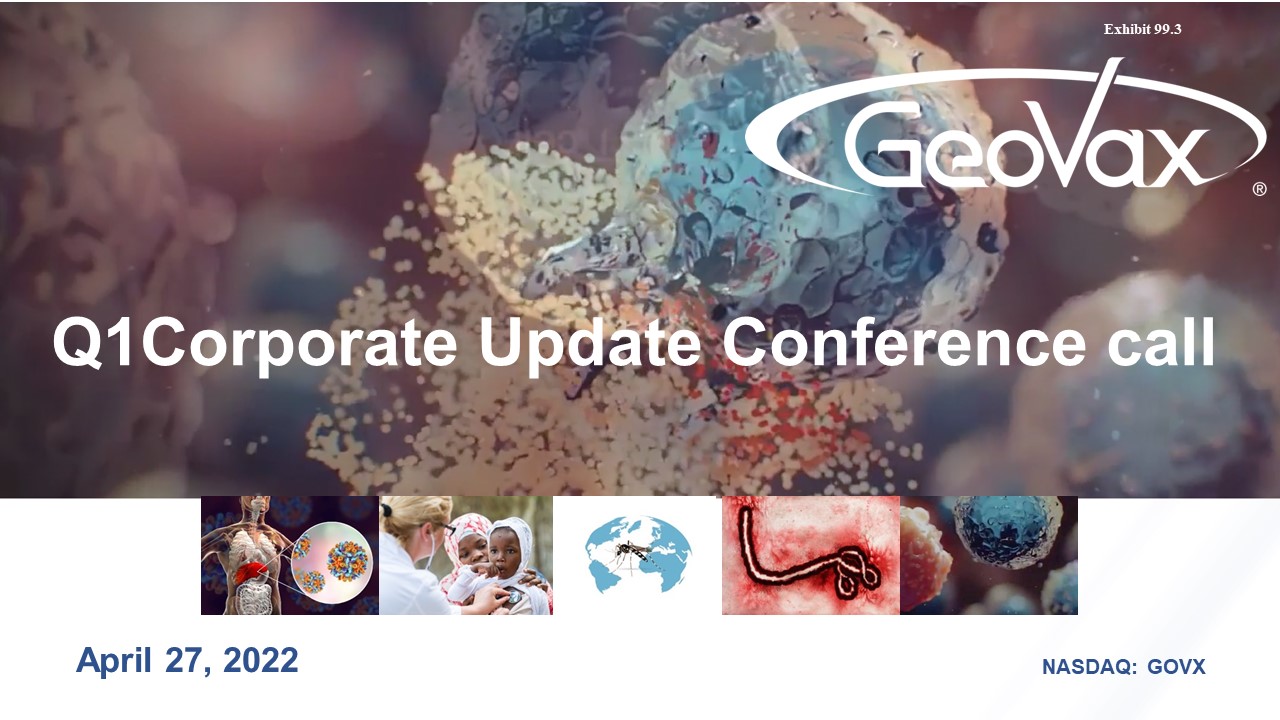 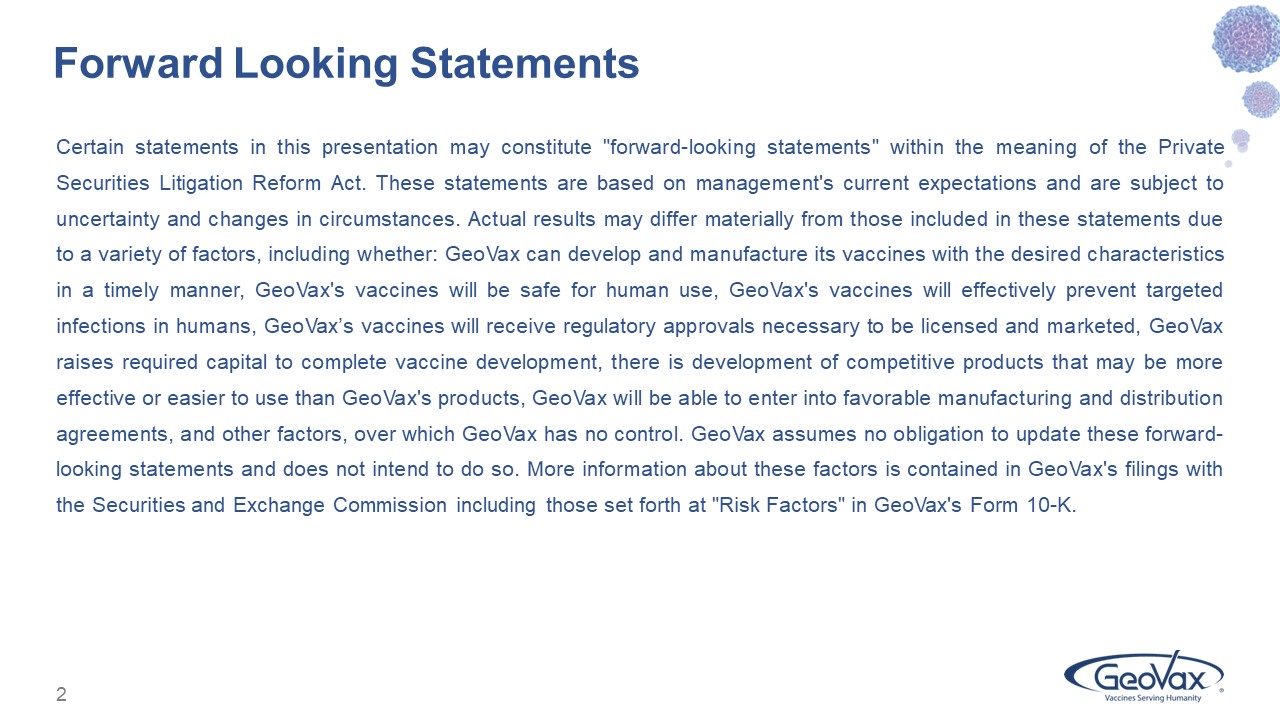 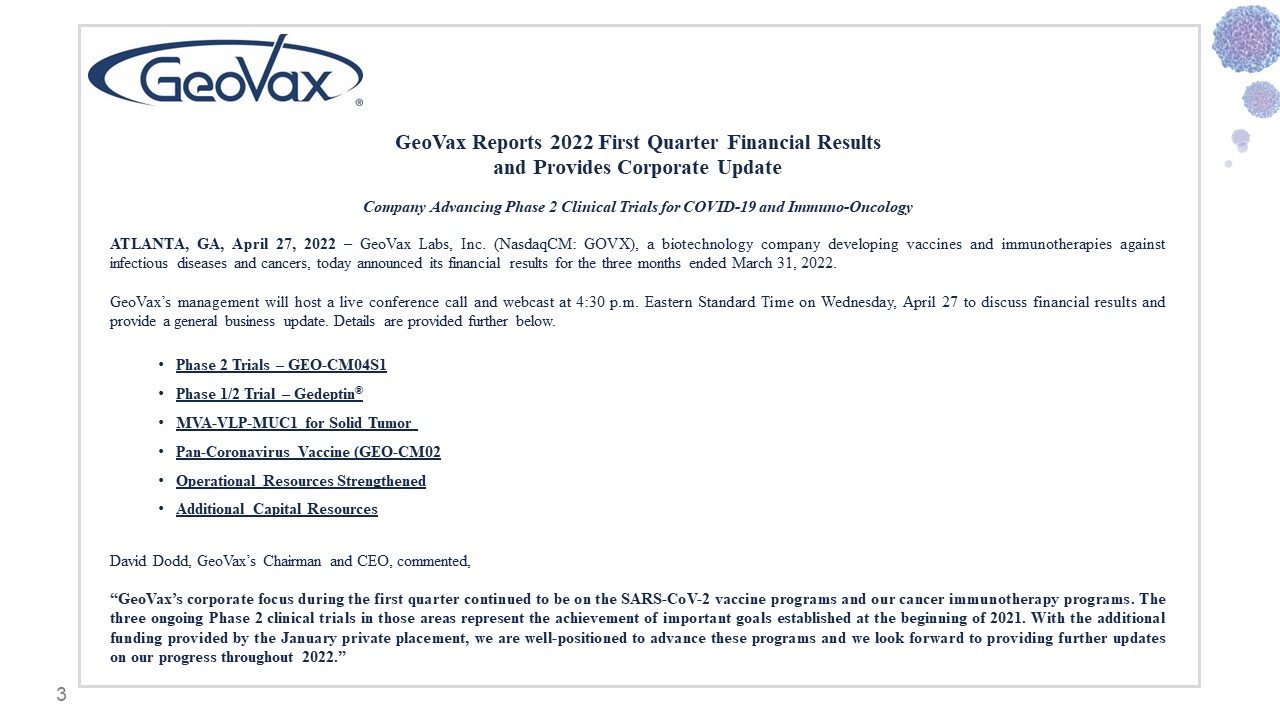 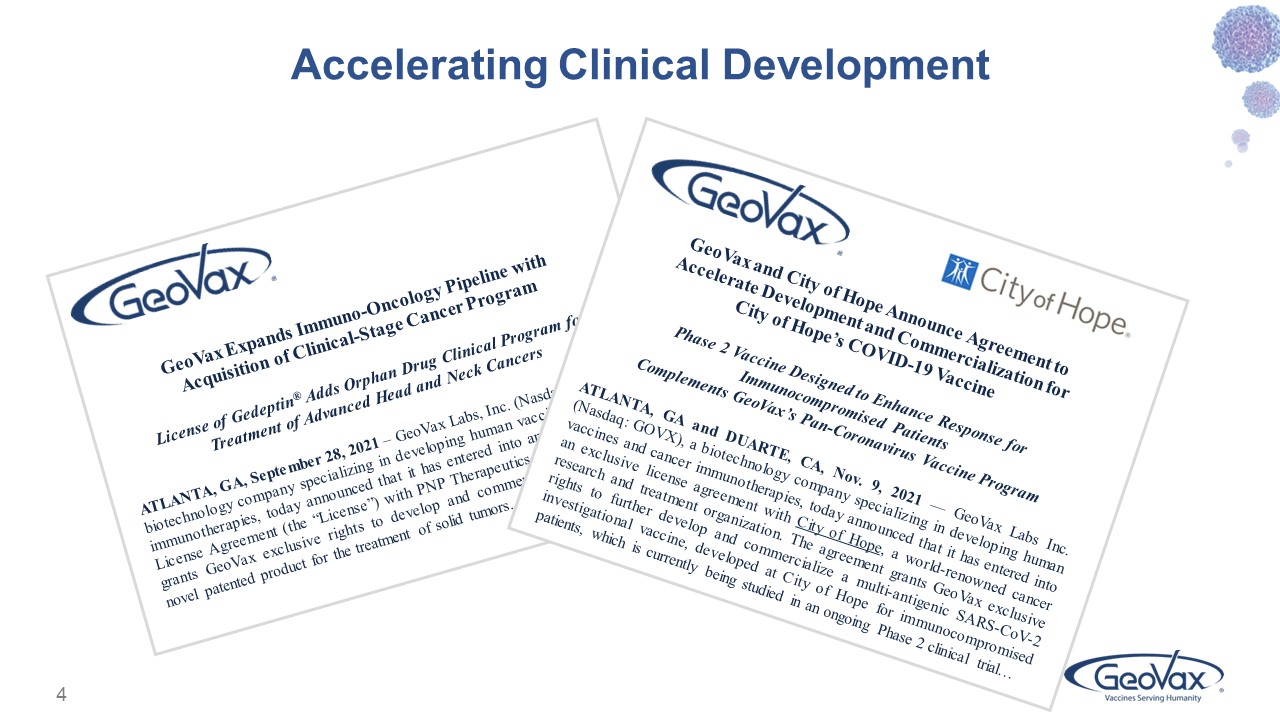 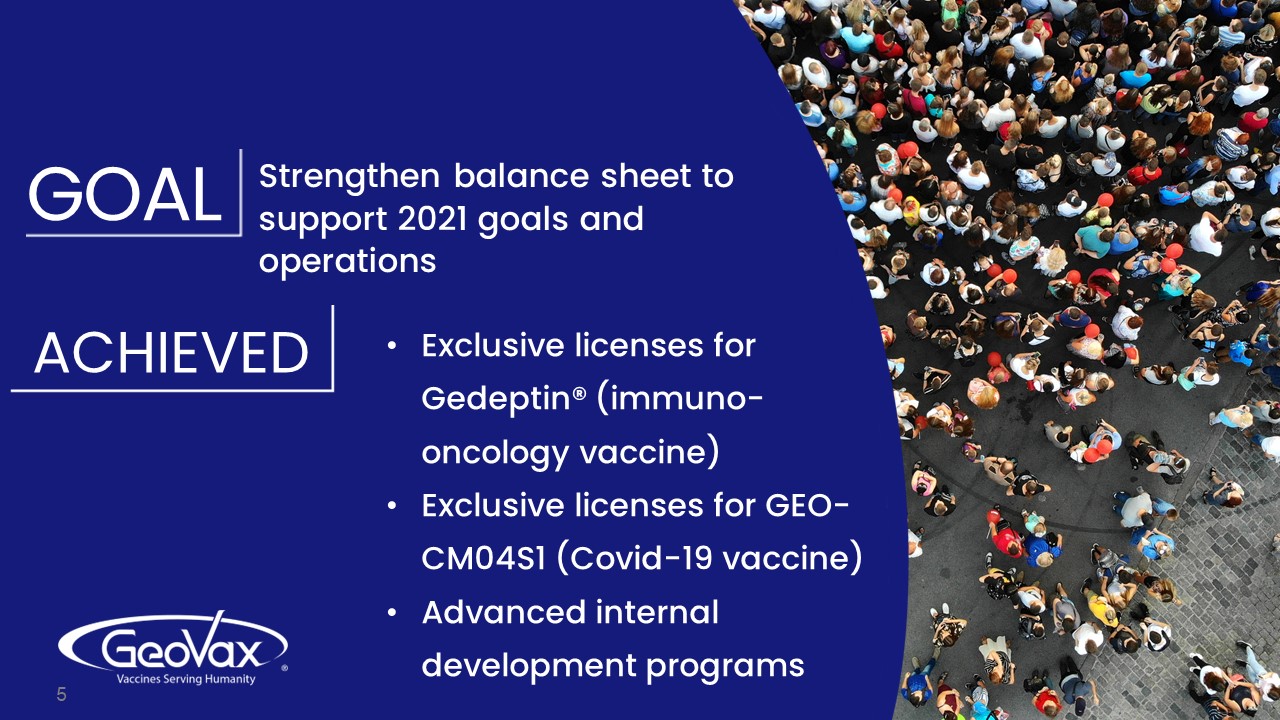 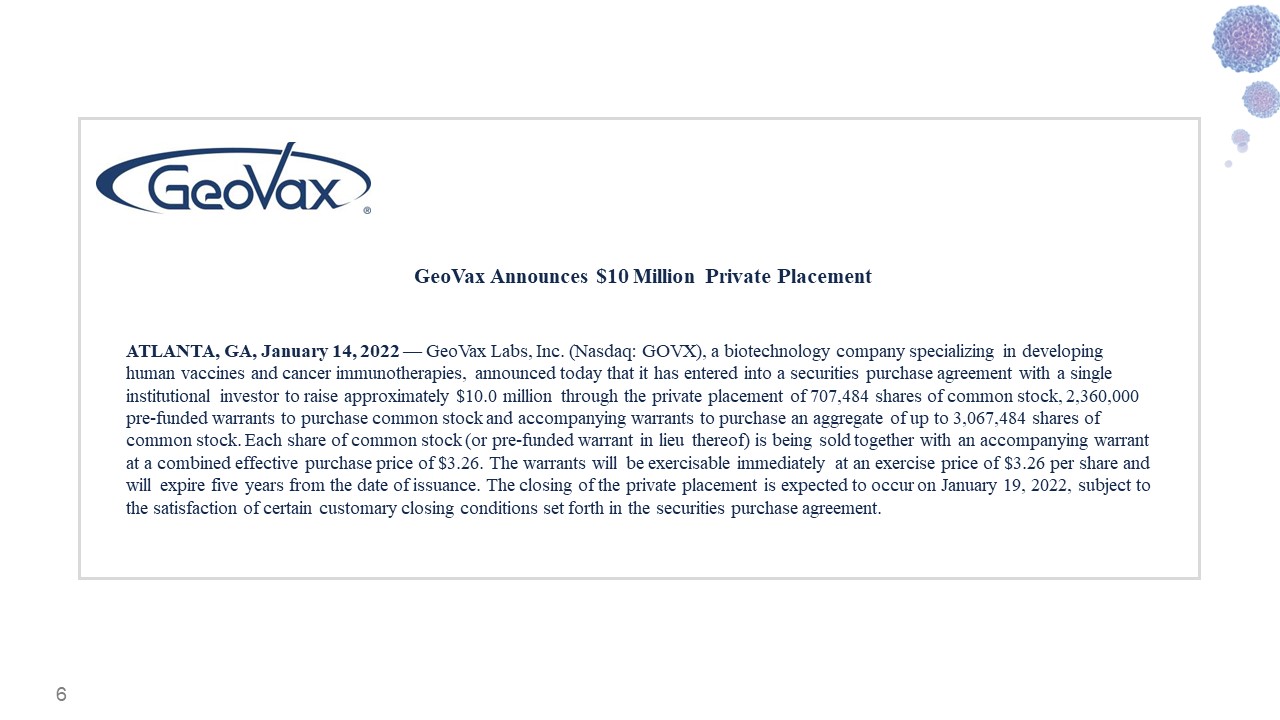 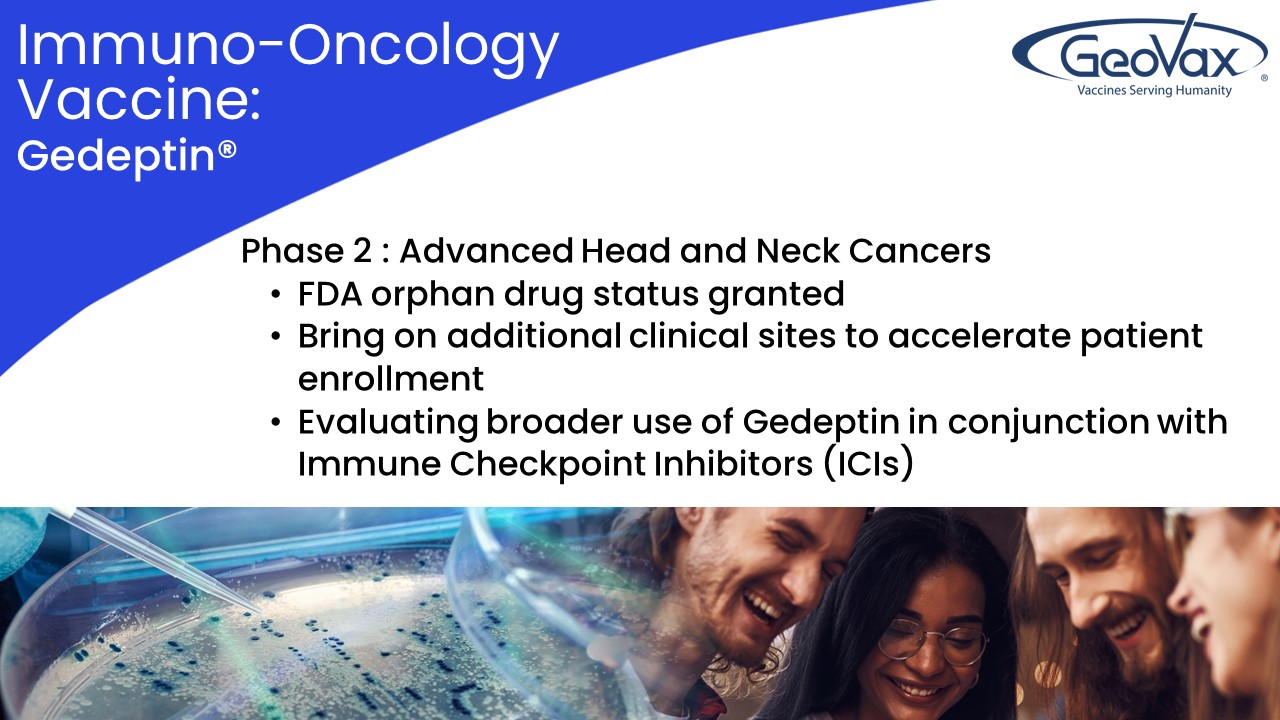 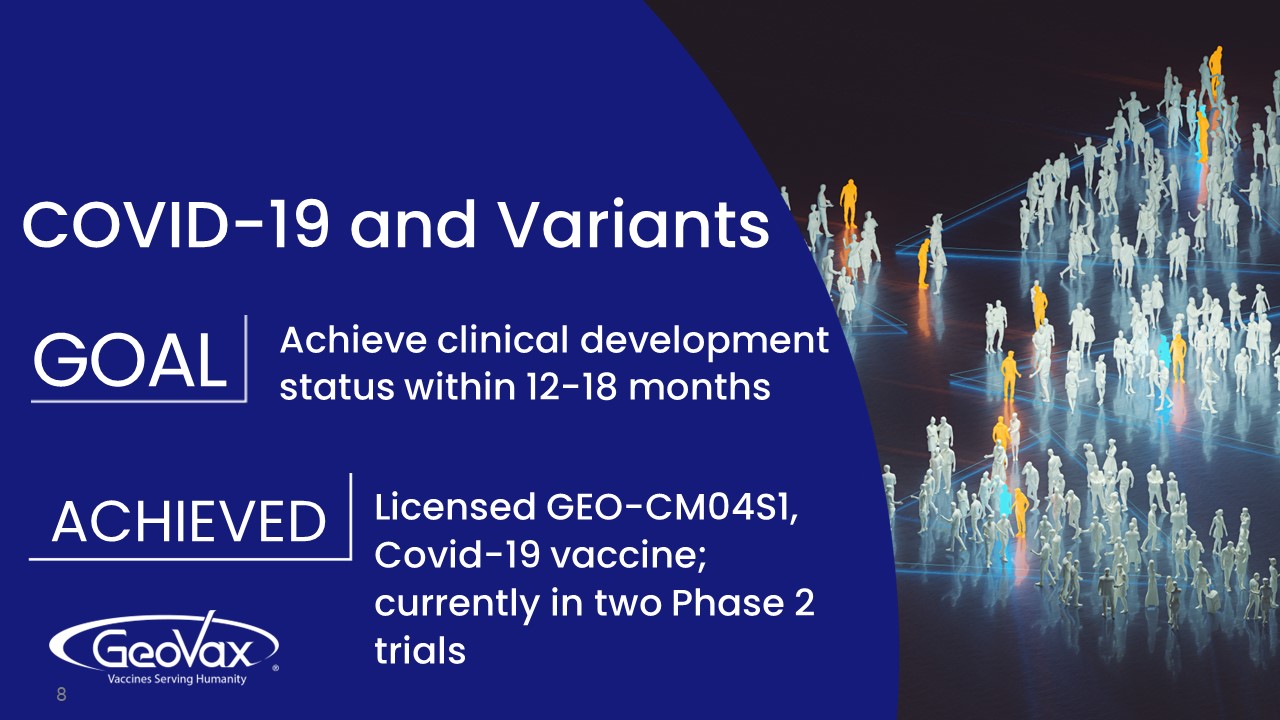 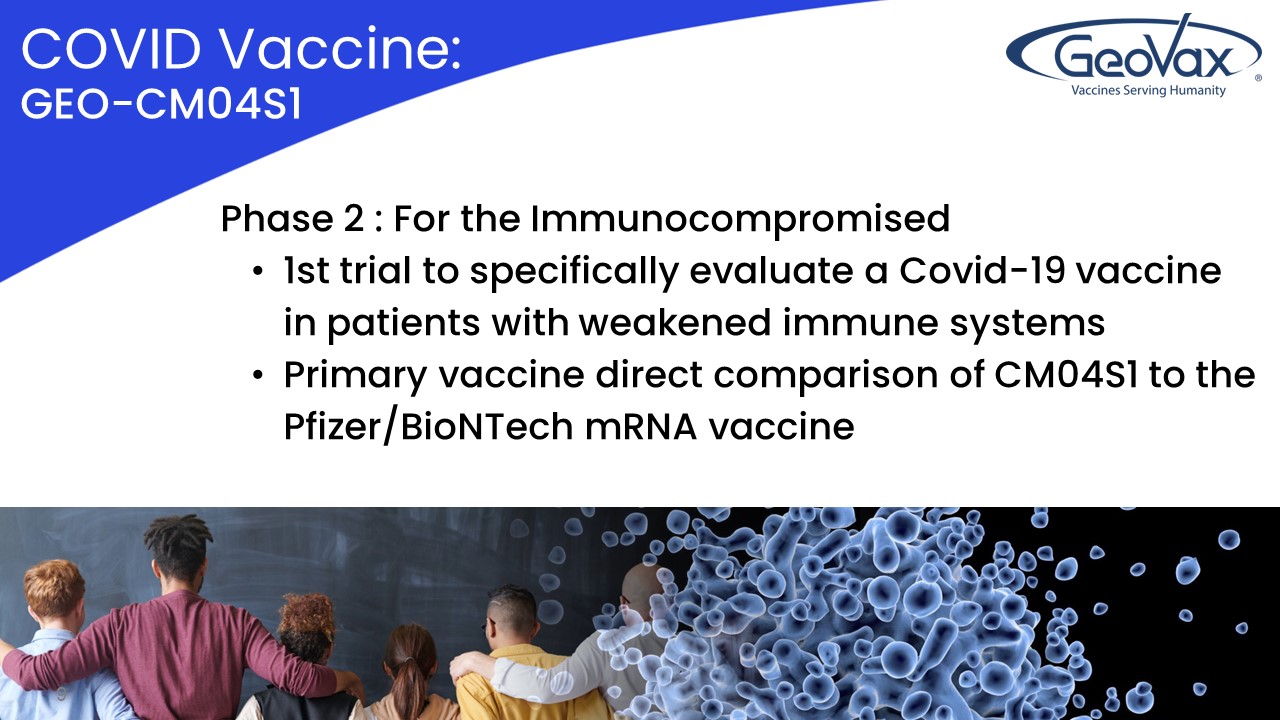 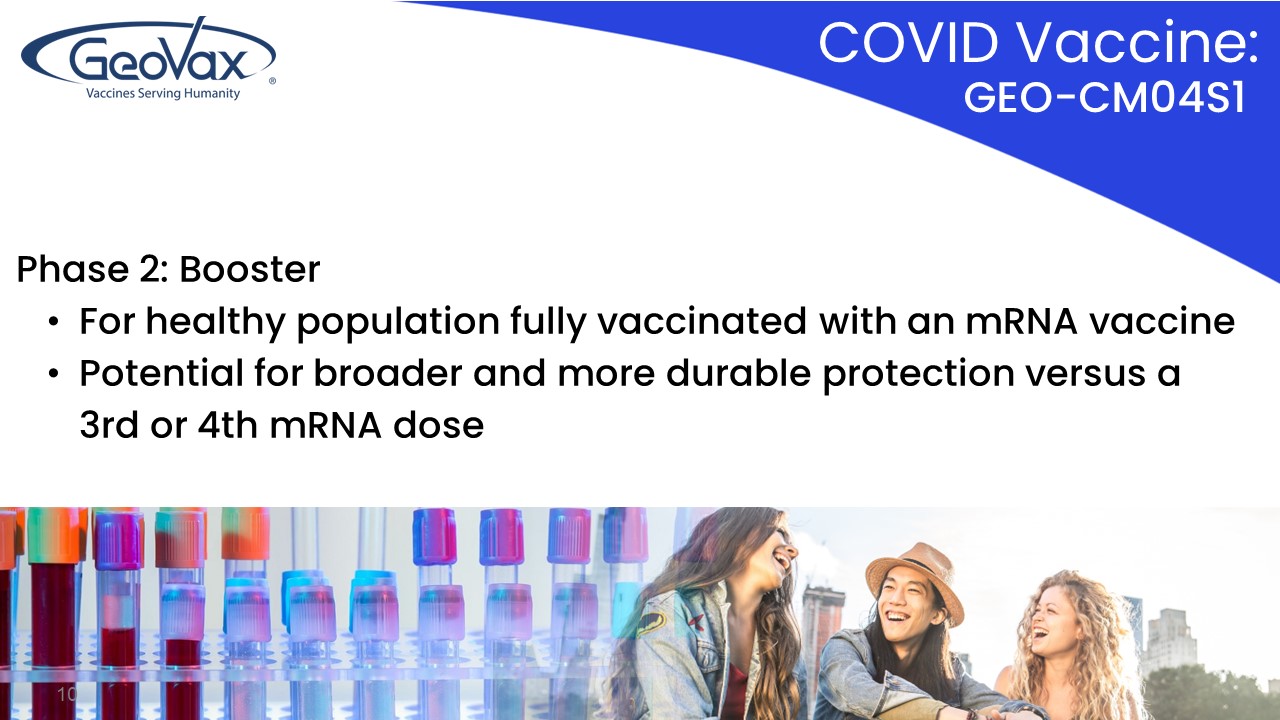 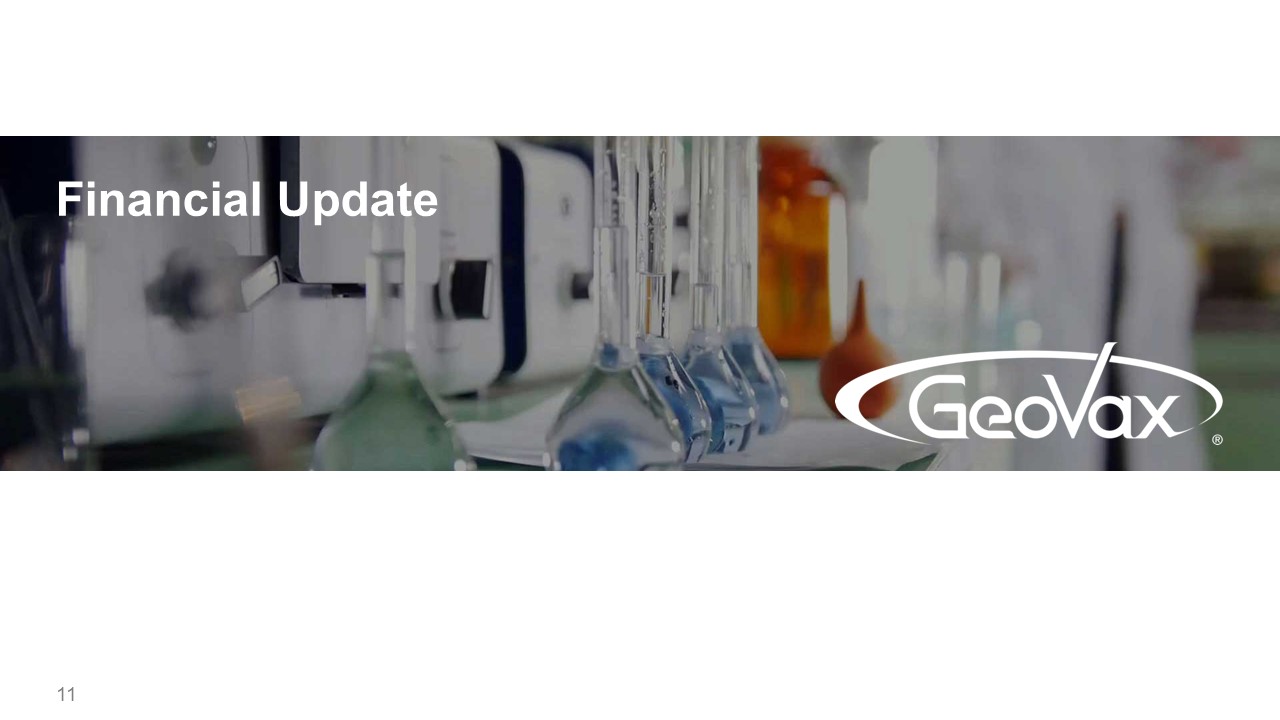 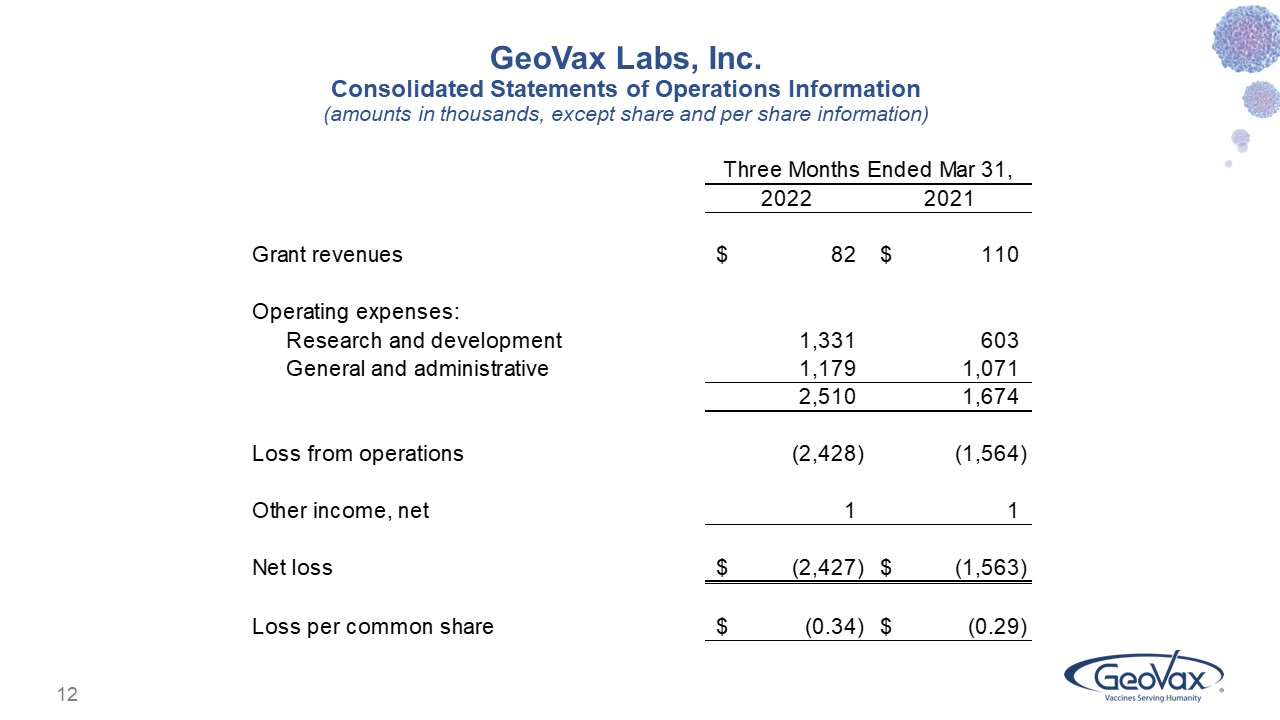 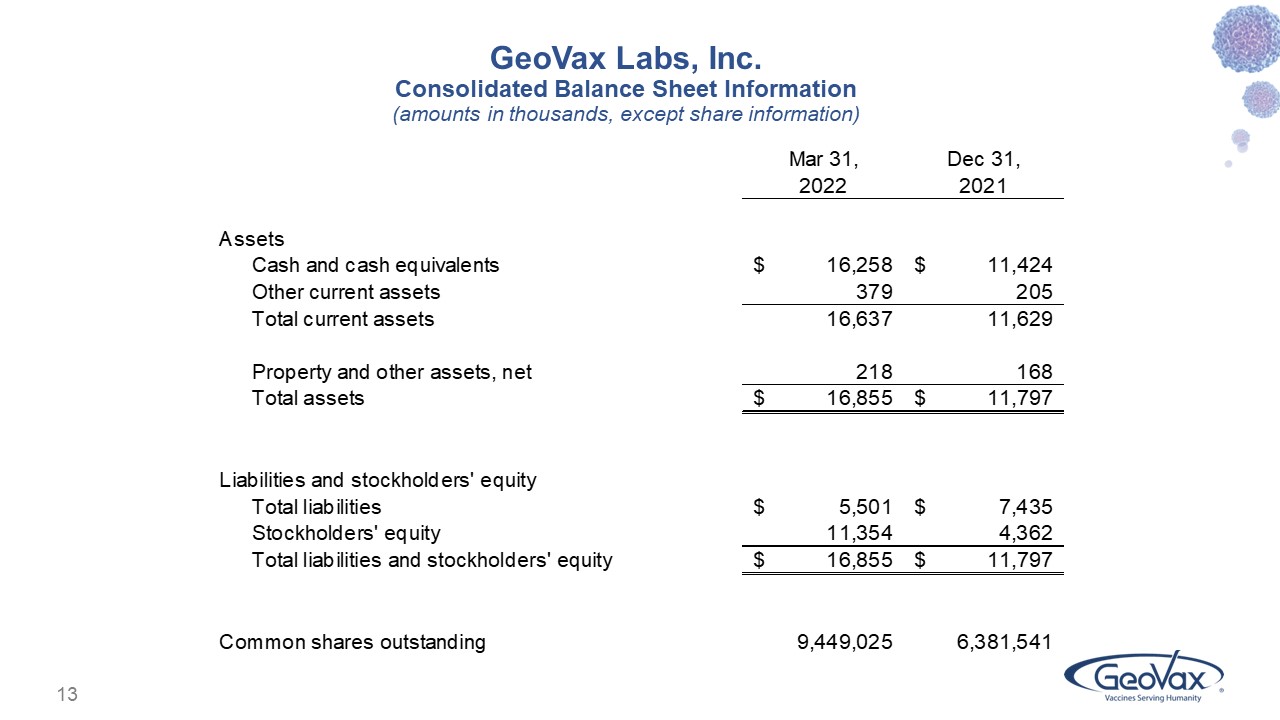 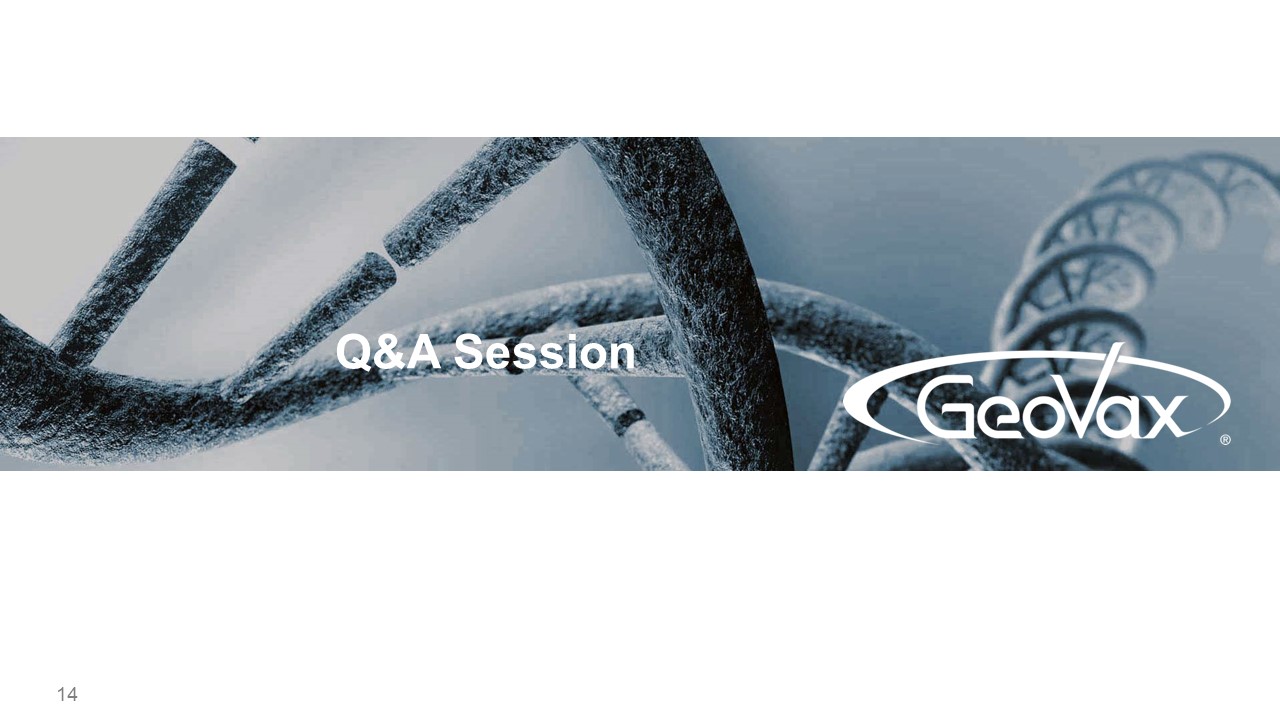 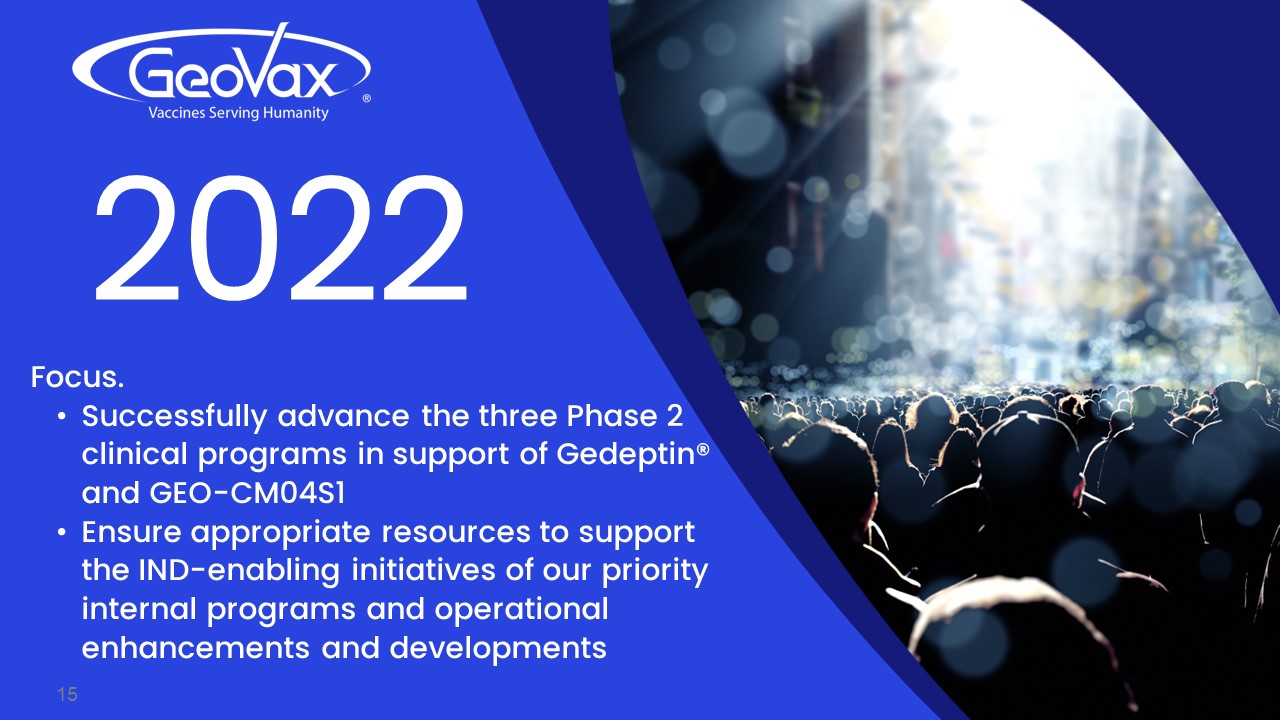 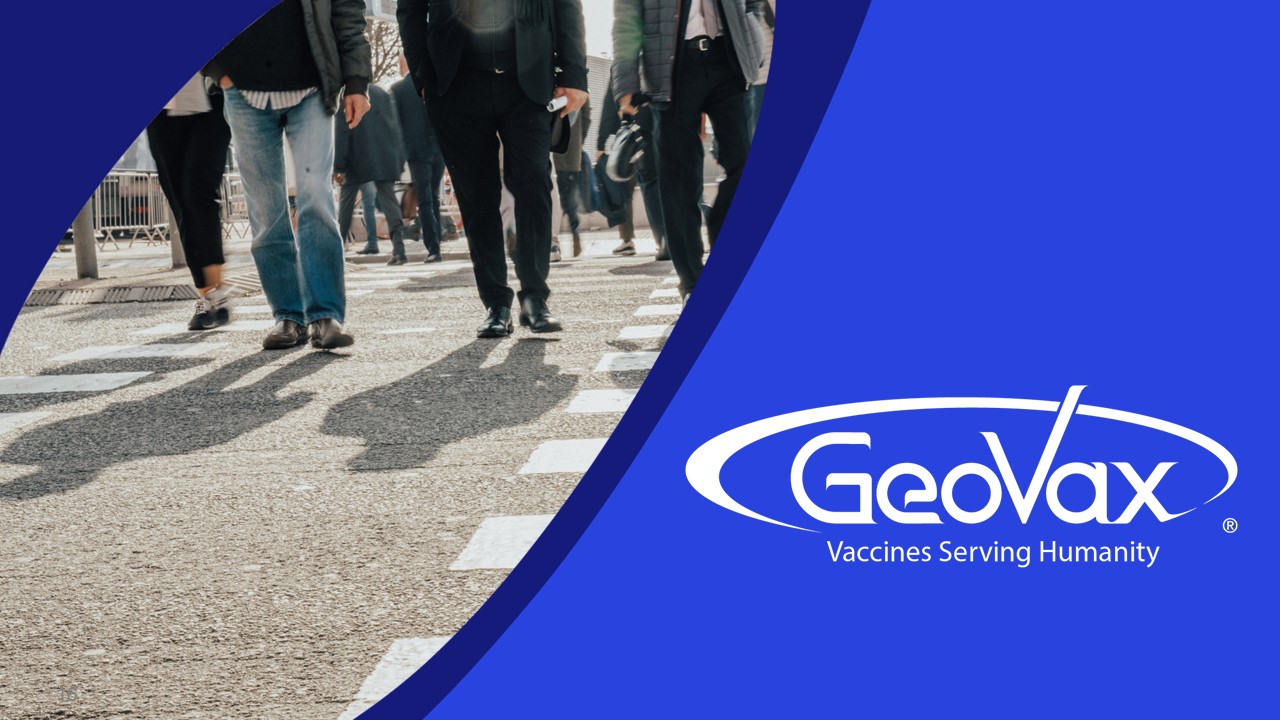 Delaware001-3956387-0455038(State or other jurisdiction ofincorporation or organization)(Commission File No.)(IRS Employee Identification No.)Title of each classTradingSymbol(s)Name of each exchange on which registeredCommon Stock, par value $0.001 per shareGOVXThe Nasdaq Capital MarketWarrants to Purchase Common StockGOVXWThe Nasdaq Capital MarketItem 2.02 Results of Operations and Financial Condition.Item 7.01 Regulation FD Disclosure.Item 9.01 Financial Statements and Exhibits. Exhibit No.Description99.1Press Release dated April 27, 2022 99.2Conference Call Transcript dated April 27, 202299.3Conference Call Slide Presentation dated April 27, 2022104Cover Page Interactive Data File (embedded within the Inline XBRL document)GEOVAX LABS, INC.GEOVAX LABS, INC.By:/s/ Mark W. ReynoldsMark W. ReynoldsChief Financial OfficerGEOVAX LABS, INC.GEOVAX LABS, INC.GEOVAX LABS, INC.GEOVAX LABS, INC.GEOVAX LABS, INC.GEOVAX LABS, INC.GEOVAX LABS, INC.GEOVAX LABS, INC.Condensed Consolidated Statements of Operations InformationCondensed Consolidated Statements of Operations InformationCondensed Consolidated Statements of Operations InformationCondensed Consolidated Statements of Operations InformationCondensed Consolidated Statements of Operations InformationCondensed Consolidated Statements of Operations InformationCondensed Consolidated Statements of Operations InformationCondensed Consolidated Statements of Operations Information(amounts in thousands, except common share information)(amounts in thousands, except common share information)(amounts in thousands, except common share information)(amounts in thousands, except common share information)(amounts in thousands, except common share information)(amounts in thousands, except common share information)(amounts in thousands, except common share information)(amounts in thousands, except common share information)Three Months EndedThree Months EndedMarch 31, March 31, 20222021Grant revenuesGrant revenuesGrant revenues	$	82	$	110Operating expenses:Operating expenses:Operating expenses:Research and developmentResearch and development1,331603General and administrativeGeneral and administrative1,1791,0712,5101,674Loss from operationsLoss from operations(2,428)(1,564)Other income (expense), netOther income (expense), net11Net lossNet lossNet loss	$	(2,427)	$	(1,563)Net loss per common shareNet loss per common shareNet loss per common share	$	(0.34)	$	(0.29)Weighted average common shares outstandingWeighted average common shares outstandingWeighted average common shares outstanding		7,109,473		5,332,058Condensed Consolidated Balance Sheet InformationCondensed Consolidated Balance Sheet InformationCondensed Consolidated Balance Sheet InformationCondensed Consolidated Balance Sheet InformationCondensed Consolidated Balance Sheet InformationCondensed Consolidated Balance Sheet InformationCondensed Consolidated Balance Sheet InformationCondensed Consolidated Balance Sheet Information(amounts in thousands, except common share information)(amounts in thousands, except common share information)(amounts in thousands, except common share information)(amounts in thousands, except common share information)(amounts in thousands, except common share information)(amounts in thousands, except common share information)(amounts in thousands, except common share information)(amounts in thousands, except common share information)March 31,2022Dec. 31,2021Assets:Assets:Cash and cash equivalentsCash and cash equivalents$		16,258$		11,424Other current assetsOther current assets379205Total current assetsTotal current assets		16,637		11,629Property and other assets, netProperty and other assets, net218168Total assetsTotal assets$		16,855$		11,797Liabilities and stockholders’ equityLiabilities and stockholders’ equityLiabilities and stockholders’ equityTotal liabilitiesTotal liabilities$		5,501$		7,435Stockholders’ equityStockholders’ equity11,3544,362Total liabilities and stockholders’ equityTotal liabilities and stockholders’ equityTotal liabilities and stockholders’ equityTotal liabilities and stockholders’ equity$		16,855$	11,797Common shares outstandingCommon shares outstanding		9,449,025		6,381,541GeoVax Labs, Inc.First Quarter 2022, Corporate Update CallWednesday, April 27, 2022, 4:30 PM EasternCORPORATE PARTICIPANTSDavid Dodd - Chairman, Chief Executive OfficerMark Reynolds - Chief Financial OfficerMark Newman - Chief Scientific OfficerJohn Sharkey- Head, Business DevelopmentKelly McKee - Chief Medical OfficerJules Abraham - CORE, Investor Relations